Evaluation Sheet for New Fundraising Ideasgoalbusters.net/free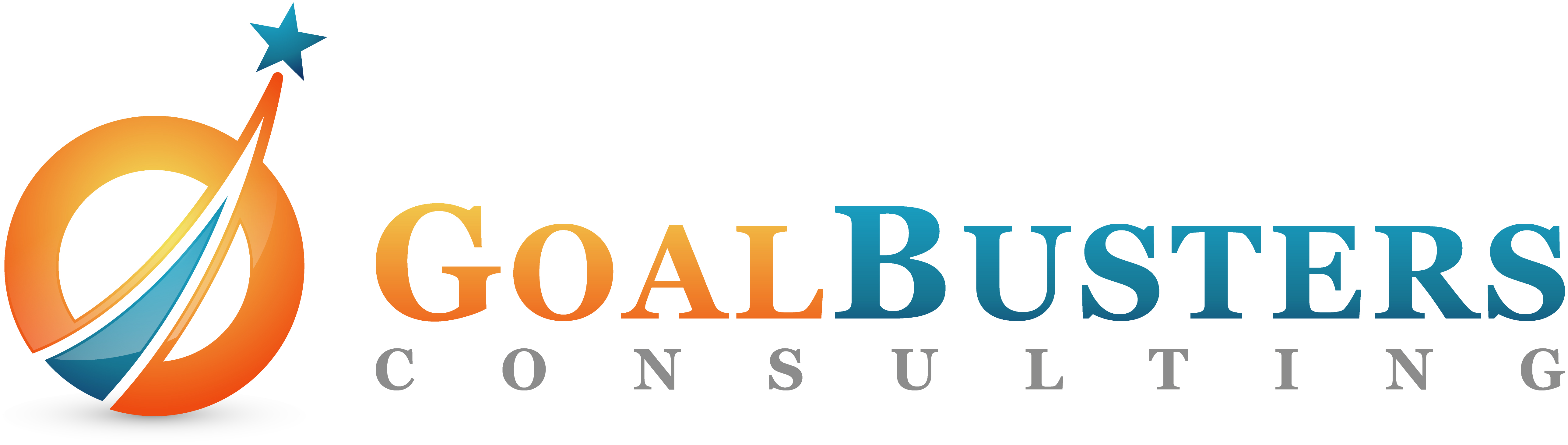 DescriptionPotential Revenue(1-low,10-highEffort(1-very hard, 10-very easy)Likely Success(1-low,10-highUniqueness(1-not unique,10-very unique)Mission Match(1-not at all, 10-very)TOTAL POINTS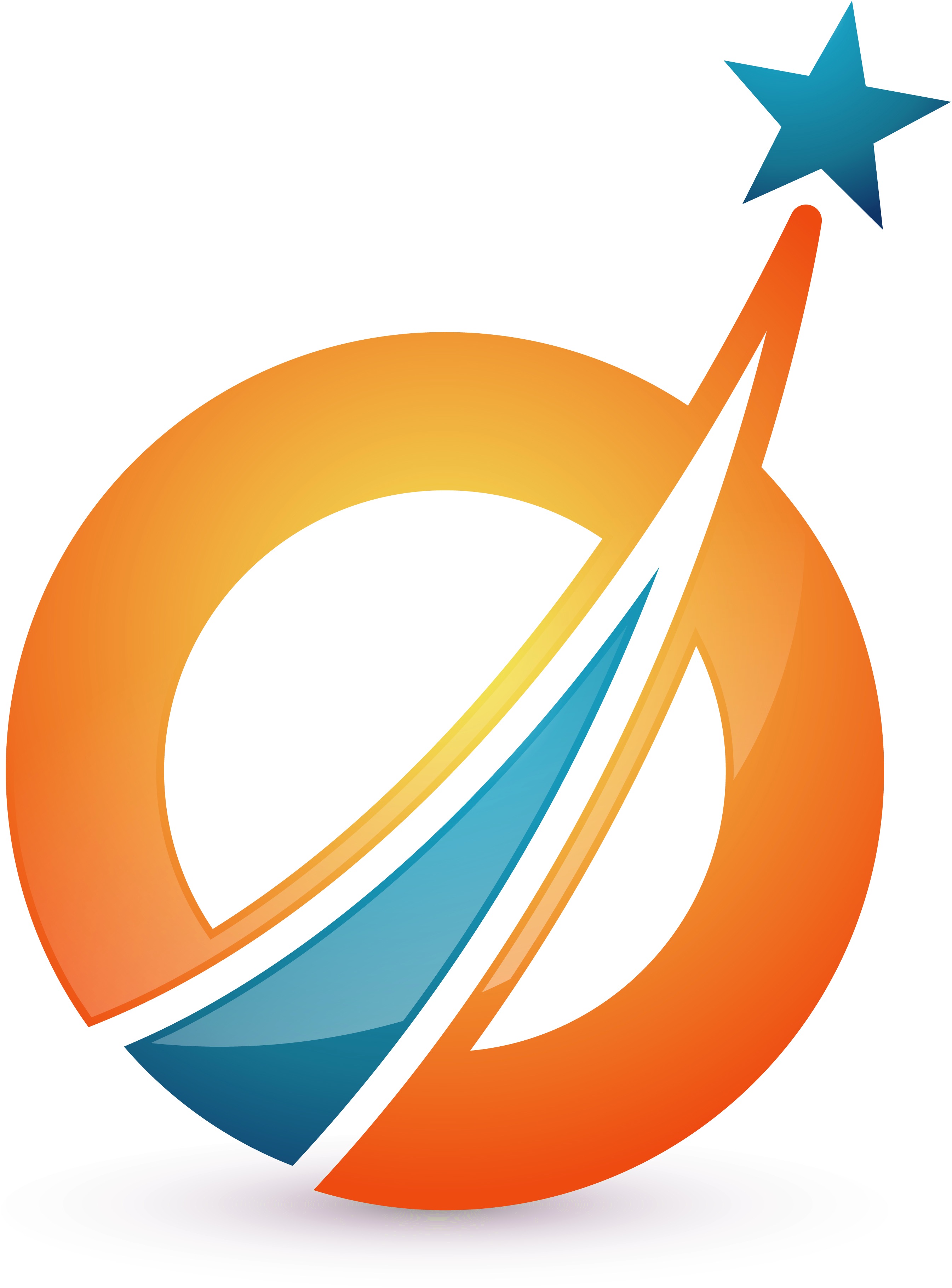 